中新畜牧兽医专业师资能力提升项目报名表请学校联系人填写此报名表，发送至：xiaoping@ceaie.edu.cn请贵学校参加此培训项目的老师扫描下方二维码，填写个人报名信息：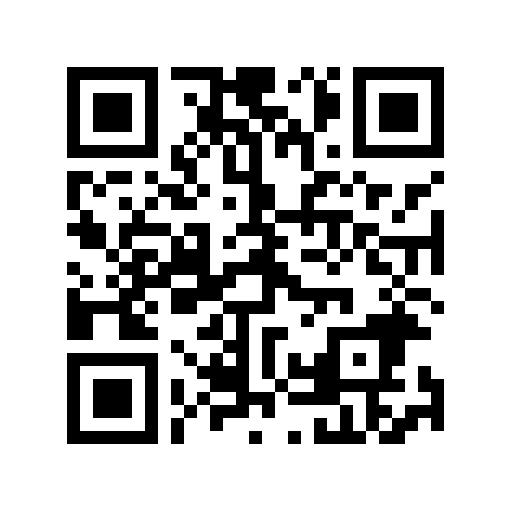 学校名称报名人数        人学校联系人联系电话联系邮箱备注